Οδυσσέας Ανδρούτσος                    Ο Οδυσσέας Ανδρούτσος κατάγεται από την Πρέβεζα ή από την Ιθάκη. Γεννήθηκε μεταξύ των ετών 1788-1789. Τα χρόνια που έζησε  κατάφερε με πολλούς τρόπους να βοηθήσει την επανάσταση.                       Λίγο πριν τον τραγικό θάνατο του Αλή Πασά Τεπελενλή το 1822 και σε συνεννόηση με αυτόν, ο Οδυσσέας Ανδρούτσος με ένα ασκέρι χιλίων πεντακοσίων ανδρών, ανεξαρτητοποιήθηκε και άρχισε ένα τρίχρονο αγώνα εναντίον των Οθωμανών. Το αποκορύφωμα των μαχών του Ανδρούτσου ήταν η ηρωική Μάχη στο Χάνι  της Γραβιάς 8 Μαϊου 1821. Με λίγους Έλληνες οχυρώθηκε μέσα στο χάνι αντιμετώπισε επιτυχώς πολλαπλάσιο στράτευμα από Οθωμανούς υπό τον Ομέρ Βρυώνη . Ύστερα από την απόκρουση των Τούρκων ο Βρυώνης έδωσε διαταγή να φέρουν κανόνια με σκοπό να γκρεμίσει το χάνι, αλλά ο Ανδρούτσος και οι συναγωνιστές του κατάφεραν να αποδράσουν μέσα στη νύχτα με ελάχιστες απώλειες. Τότε γράφτηκε και το γνωστό δημοτικό τραγούδι «Τ’ Αντρούτσου η μάνα χαίρεται, του Διάκου καμαρώνει. Γιατί έχουν γιους αρματολούς, και γιους καπεταναίους. Ανδρούτσος φυλάει τη Γραβιά, Διάκος την Αλαμάνα». Στη μάχη αυτή, η στρατηγική ιδιοφυΐα του Ανδρούτσου θριάμβευσε. Έτσι δικαιωματικά κατέλαβε τη θέση του αρχηγού των όπλων της Βοιωτίας, και ουσιαστικά αυτός επηρέασε την τύχη της επαναστάσεως στην ανατολική Στερεά , κατά τα επόμενα έτη.             Το τέλος του Οδυσσέα Ανδρούτσου  κατηγορήθηκε αδίκως από τον Ιωάννη Κωλέττη για συνδιαλλαγή με τους Τούρκους, καταδιώχθηκε και συνεθλίβη κατά τις εμφύλιες διαμάχες που ακολούθησαν. Ο Οδυσσέας  Ανδρούτσος θεωρείτε ήρωας διότι πολέμησε για την ελευθερία της πατρίδας και ήταν άλλος ένας οπλαρχηγός της επαναστάσεως του 1821.           Οδυσσέας    Ανδρούτσος                                        Το Χάνι της Γραβιάς                                                                                                                                                                                                                                                               Ε.Π & Ι.Π                                                                                                                     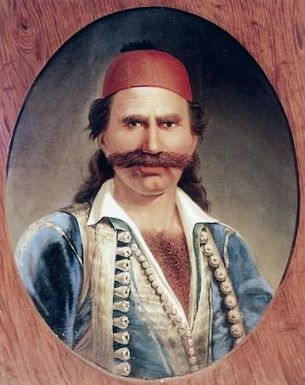 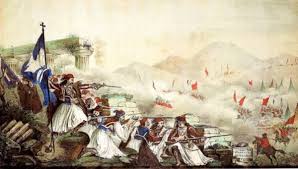 